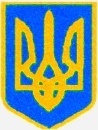 УКРАЇНАДРУЖКІВСЬКА МІСЬКА РАДА  ВИКОНАВЧИЙ КОМІТЕТ РІШЕННЯПРОЕКТ РЕГУЛЯТОРНОГО АКТУВід _____________№_________ м. ДружківкаПро затвердження Правил прийманнястічних вод до систем централізованоговодовідведення міста ДружківкаРозглянувши лист директора Дружківського виробничого управління водопровідно-каналізаційного господарства Долбещенкова О. О. від 29.08.2018 № 372-13  з метою забезпечення належної роботи системи централізованого водовідведення , відповідно до Закону України від 25.06.1991 № 1264-XII «Про охорону навколишнього природного  середовища», від 11.09.2003 № 1160-IV «Про засади державної регуляторної політики у сфері господарської діяльності», Правил приймання стічних вод до системи централізованого водовідведення та Порядку визначення розміру плати, що справляється за понаднормативні скиди стічних вод до систем централізованого водовідведення, затверджених Наказом Міністерства регіонального розвитку, будівництва та житлово-комунального господарства України від 01.12.2017 №316, зареєстровані в Міністерстві юстиції України 15.01.2018 за №56/31508, згідно з п. 8.15.1 ДБН В.2.5-75:2013 «Каналізація зовнішні мережі та споруди», керуючись п.п.5 п. «а» ч.1 ст.30 Закону України від 21.05.1997 №280-97/ВР «Про місце самоврядування в Україні», виконком міської ради.ВИРІШИВ:1. Затвердити Правила приймання стічних вод до систем централізованого водовідведення  міста Дружківка  (додаються).2. Рекомендувати керівникам підприємств, організацій, установ всіх форм власності фізичним особам-підприємцям, що скидають стічні води до системи централізованого водовідведення міста  Дружківка посилити контроль за їх складом.3. Дане рішення набуває чинності з моменту його оприлюднення у міській газеті «Дружковский рабочий».4. Координацію роботи щодо  виконання даного рішення покласти на директора Дружківського виробничого управління водопровідно каналізаційного господарства Комунального підприємства «Компанія «Вода Донбасу»  Долбещенкова О. О.5. Контроль щодо виконання даного рішення покласти на заступника міського голови з питань діяльності виконавчих органів ради Полякова О.О. Секретар міської ради                                                            І.О.БУЧУК  